Your recent request for information is replicated below, together with our response.Data on the number of incidents of anti-social behaviour your force dealt with for each of the calendar years 2021, 2022 and 2023 (to date).Please find the requested information below.  I would ask you to carefully note the caveats provided.2021 - 372,6962022 - 296,7392023 to 30/11/2023 - 268,185Data on the number of incidents of anti-social behaviour your force responded to in person (including all police officers and PCSOs) for each of the calendar years 2021, 2022 and 2023 (to date).Please find the requested information below.  I would ask you to carefully note the caveats provided.2021 - 232,6342022 - 187,6632023 to 30/11/2023 - 168,363Please note that Police Scotland do not have Police Community Support Officers.Furthermore, "attended" incidents are defined by a valid timestamp within the "At Scene" field of our incident recording system.Incidents are of course dynamic and in some cases therefore, this field may be blank when officers did in fact attend the scene.All statistics are provisional and should be treated as management information. All data have been extracted from Police Scotland internal systems and are correct as at 19th December 2023.	The data was extracted using the incident's raised date and selecting Initial Incident classifications assessed to relate to Anti-Social Behaviour: CR-78 - DamageAB-24 - Public NuisanceAB-28 - DisturbanceAB-53 - NoiseAB-55 - Drinking in PublicAB-56 - Neighbour DisputeAB-57 - CommunicationsOut of Force incidents and error incidents have been removed.The data relates to all ASB Storm Incidents (and not only the public reported ASB incidents).If you require any further assistance please contact us quoting the reference above.You can request a review of this response within the next 40 working days by email or by letter (Information Management - FOI, Police Scotland, Clyde Gateway, 2 French Street, Dalmarnock, G40 4EH).  Requests must include the reason for your dissatisfaction.If you remain dissatisfied following our review response, you can appeal to the Office of the Scottish Information Commissioner (OSIC) within 6 months - online, by email or by letter (OSIC, Kinburn Castle, Doubledykes Road, St Andrews, KY16 9DS).Following an OSIC appeal, you can appeal to the Court of Session on a point of law only. This response will be added to our Disclosure Log in seven days' time.Every effort has been taken to ensure our response is as accessible as possible. If you require this response to be provided in an alternative format, please let us know.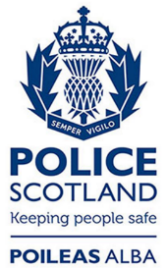 Freedom of Information ResponseOur reference:  FOI 23-3077Responded to:  XX February 2024